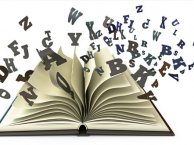 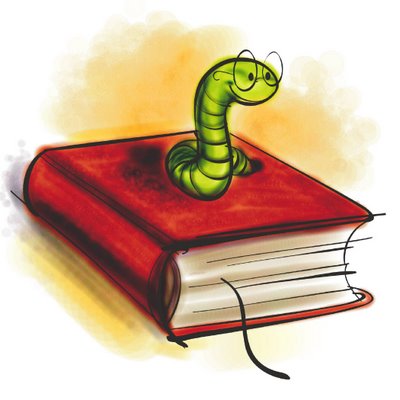 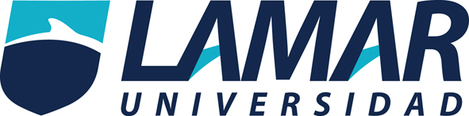 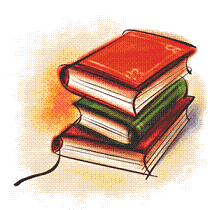                Nombre: Humberto Alexis Del Toro González.               Grado, grupo: 3 -A semestre                Materia: Análisis y Argumento                Institución: universidad Lamar                Campus: hidalgo I               Maestra: Ana Karina Fletes.               Actividad: 2 segundo parcial.               Fecha: 06 de octubre del 2016.SemejanzasDiferencias.HAITÍ.- Al menos 108 personas murieron en Haití por el paso del huracán Matthew, que golpeó fuertemente el país el martes, informó hoy el ministro de Interior, François Anick JosephUna evaluación parcial de los daños ocasionados por el ciclón, indica que más de 20.000 viviendas resultaron severamente afectadas, de acuerdo con los datos suministrados por el funcionario.Como vemos en los periódicos la nación y el noticiero de BBC muestra la noticia con un criterio de gravedad junto con un lenguaje coloquial para que la noticia golpeara a cualquier punto y aspecto en la sociedad ya que este tipo de fenómenos naturales no se presentan todos los días y de esa manera otorgarle socorro a los más necesitados en este tipo de catástrofes que son verdaderamente importantes ya que las noticias siempre son presentadas de diferente criterio y aspecto social y publico pero en este caso me sorprendí porque no es así en todos los puntos pero claro cada noticia tiene autenticidad única. La diferencia de la notica es que tocan diferentes puntos dando un enfoque diferente a los diferentes puntos que toca el periodismo Para que tenga un impacto diferente como en la noticia de la BBC se muestra más un avance del huracán en las costas que lo sucedido en el país de Haití Ya que según la noticia el huracán seguirá avanzando hasta golpear tal vez a otro país con exactitud no se sabe cuál pero todo eso dio un enfoque totalmente diferente a lo que nos presenta la nación ya que él nos narra cómo vivieron ese momento de terror los ciudadanos del hermoso país de Haití 